Цель конференции – усиление сотрудничества некоммерческих организаций Северной Европы и северо-запада России; создание сети партнерских организаций и запуск новых совместных проектов. Задачи конференции:обсудить возможности, условия и тенденции развития Третьего сектора;определить направления и темы для развития совместных проектов НКО;обозначить взаимные интересы и выгоды от сотрудничества НКО;обсудить идеи проектов и разработать планы совместных действий для их реализации.Формат работы: мероприятие будет организовано в формате межтематических сессий и рабочих групп для обозначения общих принципов сотрудничества и обсуждения конкретных действий для реализации международных проектов.Участники конференции: некоммерческие организации из России (Архангельская и Псковская области), Финляндии, Исландии, Дании и Норвегии.Организаторы конференции:Архангельский Центр социальных технологий «Гарант»,Центр устойчивого развития Псковской области;Институт гражданского общества «Интерфольк» (Дания);Академический центр Хусавика (Исландия);Региональная организация Южной Финляндии «Общество «Финляндия-Россия».Место - научная библиотека им. Е.И. Овсянкина ( ул. Смольный Буян, 1.)Программа30 мая (среда)Пленарное заседание (аудитория № 501, 5 этаж)Межтематические сессииЗадачи:определить направления и темы для развития совместных проектов НКО;обозначить взаимные интересы, ожидания и выгоды от сотрудничества НКО14.15-17.00 (16.00–16.15 – кофе-брейк)31 мая (четверг)Межтематические площадки по обсуждению проектных идейАудитории №505, 507, 508Цель - разработать идеи проектов и планы совместных действий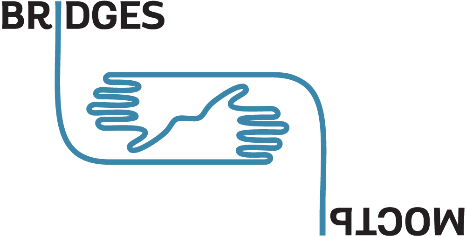 Международная конференция “НКО Северной Европы и России строят мосты” 30-31 мая 2018Архангельск09.30 – 10.00Регистрация участников10.00 -10.30Официальное открытие конференции. Цели и задачи конференцииВыступающие: Татьяна Буриева, заместитель директора по развитию РБОО «Архангельский Центр социальных технологий «Гарант»;Елена Демидова, заместитель директора департамента протокола и международных связей администрации Губернатора Архангельской области и  Правительства Архангельской области – начальник отдела международных и межрегиональных связей10.30 -11.50Возможности финансирования совместных проектов НКОВозможности финансирования российско-норвежских проектов в рамках грантовых программ Норвежского Баренцева СекретариатаАндрей Шалев, директор Представительства Норвежского Баренцева секретариата в России, Почетный консул Норвегии в АрхангельскеПрограмма Коларктик: возможности участия для НКООльга Клишева, координатор программы Коларктик в городе АрхангельскеУчастие НКО в международной деятельности. Проблемы и перспективыИван Ксенофонтов, директор по связям с общественностью Фонда поддержки публичной дипломатии имени А. М. Горчакова11.50 - 12.10Презентация проекта «Северные и российские НКО строят мосты» и веб-платформы для совместной работы www.ngobridges.ruХанс Йорген Водсгаард, исполнительный директор Института развития гражданского общества «Интерфольк» (Дания)12.10-12.30Межтематический подход к реализации партнерских проектов Центра «Гарант»Марина Михайлова, директор РБОО «Архангельский Центр социальных технологий «Гарант»12.30 -12.45Российско-финское сотрудничество НКО: опыт проведения культурных форумов, малые гранты для поддержки культурных инициативПяйви Кярна, общество «Финляндия-Россия», директор региональная организация Южной Финляндии12.45 - 13.00План работы и ожидаемые результаты конференцииТатьяна Буриева заместитель директора по развитию РБОО «Архангельский Центр социальных технологий «Гарант»13.00-14.00ОбедГруппа №1ауд. № 505- Знакомство участников; - Короткие презентации организаций-участников;- Опыт реализации проектов;- Обсуждение взаимных интересов;- Подведение итогов работы группыМодератор - Марина Михайлова, директор РБОО «Архангельский Центр социальных технологий «Гарант» Группа №2ауд. №507Знакомство участников; Короткие презентации организаций-участников;Опыт реализации проектов;Обсуждение взаимных интересов;Подведение итогов работы группыМодератор - Татьяна Буриева, заместитель директора по развитию РБОО «Архангельский Центр социальных технологий «Гарант» Группа №3ауд.№508Знакомство участников; Короткие презентации организаций-участников;Опыт реализации проектов;Обсуждение взаимных интересов;Подведение итогов работы группыМодератор - Светлана Попкова, начальник отдела международных проектов, САФУ17.00 – 18.00Ауд. № 501Подведение итогов 1-го дня конференции20.30Приветственный ужин организаторов конференции, ресторан "Бароло" (набережная Северной Двины, 88)10.00 – 10.10Обсуждение целей и задач дня в группах10.10 – 11.30Работа в группах и подгруппах: обсуждение потенциальных идей международных проектов.Модераторы:Марина Михайлова, директор РБОО «Архангельский Центр социальных технологий «Гарант»;Татьяна Буриева, заместитель директора по развитию РБОО «Архангельский Центр социальных технологий «Гарант»;Светлана Попкова, начальник отдела международных проектов, САФУ.11.30 – 11.45 Кофе-брейк- 13.30Разработка проектов- выявление актуальности и необходимости проекта;- логическая схема проекта (что мы будем делать, как, с кем, где и когда); - обсуждение ролей в реализации проекта; - описание мероприятий проекта и коммуникация; - привлечение ресурсов.13.30 -14.00  Обед14.00 – 15.30Продолжение работы над проектами15.30 -16.00  Кофе-брейк16.00 -17.30Ауд. 501Презентация проектных идей и планов действий по дальнейшей разработке и реализации проектов17.30 – 18.00Подведение итогов конференции